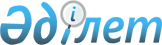 Об утверждении Правил предоставления равных условий доступа к регулируемым услугам (товарам, работам) в сфере передачи и (или) распределения тепловой энергии
					
			Утративший силу
			
			
		
					Приказ Председателя Агентства Республики Казахстан по регулированию естественных монополий от 30 марта 2005 года № 113-ОД. Зарегистрирован Министерством юстиции Республики Казахстан 31 марта 2005 года № 3540. Утратил силу приказом Председателя Агентства Республики Казахстан по регулированию естественных монополий от 27 марта 2012 года № 53-ОД

      Сноска. Утратил силу приказом Председателя Агентства РК по регулированию естественных монополий от 27.03.2012 № 53-ОД.      В соответствии с подпунктом 3) пункта 1 статьи 13, подпунктом 3) статьи 7 Закона Республики Казахстан "О естественных монополиях и регулируемых рынках", с подпунктом 6) пункта 21 Положения об Агентстве Республики Казахстан по регулированию естественных монополий, утвержденного постановлением Правительства Республики Казахстан от 12 октября 2007 года № 943, ПРИКАЗЫВАЮ: 

       Сноска. Преамбула с изменениями, внесенными приказом Председателя Агентства РК по регулированию естественных монополий от 24.02.2009 № 61-ОД (порядок введения в действие см. п. 5 ). 

      1. Утвердить прилагаемые Правила предоставления равных условий доступа к регулируемым услугам (товарам, работам) в сфере передачи и (или) распределения тепловой энергии. 

      2. Департаменту по регулированию и контролю в сфере электро- и теплоэнергетики Агентства Республики Казахстан по регулированию естественных монополий (Шкарупа А.В.) обеспечить в установленном законодательством порядке государственную регистрацию настоящего приказа в Министерстве юстиции Республики Казахстан. 

      3. Департаменту административной работы и анализа Агентства Республики Казахстан по регулированию естественных монополий (Токарева М.А.) после государственной регистрации настоящего приказа в Министерстве юстиции Республики Казахстан: 

      1) обеспечить в установленном законодательством порядке его опубликование в официальных средствах массовой информации; 

      2) довести его до сведения структурных подразделений и территориальных органов Агентства Республики Казахстан по регулированию естественных монополий. 

      4. Контроль за исполнением настоящего приказа возложить на Первого заместителя Председателя Агентства Республики Казахстан по регулированию естественных монополий Алдабергенова Н.Ш. 

      5. Настоящий приказ вводится в действие со дня государственной регистрации в Министерстве юстиции Республики Казахстан.       Председатель 

  

  

  Согласован 

Министр энергетики и минеральных 

ресурсов Республики Казахстан 

  



    Утверждены приказом       

Председателя Агентства     

Республики Казахстан по    

регулированию естественных   

монополий            

от 30 марта 2005 года N 113-ОД  Правила 

предоставления равных условий доступа к 

регулируемым услугам (товарам, работам) в 

сфере передачи и (или) распределения тепловой энергии  

1. Общие положения       1. Настоящие Правила предоставления равных условий доступа к регулируемым услугам (товарам, работам) в сфере передачи и (или) распределения тепловой энергии разработаны в соответствии с Законами Республики Казахстан "О естественных монополиях и регулируемых рынках", "Об электроэнергетике" и определяют общие принципы и порядок обеспечения равного доступа потребителей к регулируемым услугам (товарам, работам) субъектов естественных монополий (далее - Субъекты), оказывающих регулируемые услуги в сфере передачи и (или) распределения тепловой энергии. 

       Сноска. Пункт 1 с изменениями, внесенными приказом Председателя Агентства РК по регулированию естественных монополий от 24.02.2009 № 61-ОД (порядок введения в действие см. п. 5 ). 

      2. В настоящих Правилах применяются следующие понятия: 

      1) потребитель услуг - физическое или юридическое лицо, пользующееся или намеревающееся пользоваться регулируемыми услугами (товарами, работами) Субъекта в сфере передачи и (или) распределения тепловой энергии; 

      2) регулируемые услуги - услуги (товары, работы), предоставляемые в сфере естественной монополии и подлежащие государственному регулированию уполномоченным органом, включая случаи предоставления услуг (товаров, работ) в виде передачи определенного товара потребителю; 

      3) абонент энергоснабжающей организации - потребитель тепловой энергии, заключивший договор на теплоснабжение с энергоснабжающей организацией, сети и (или) тепловые установки которого присоединены к сетям энергопередающей, в том числе потребитель коммунальных услуг. 

      Иные понятия, используемые в настоящих Правилах, применяются в соответствии с законодательством Республики Казахстан. 

       Сноска. Пункт 2 с изменениями, внесенными приказом Председателя Агентства РК по регулированию естественных монополий от 24.02.2009 № 61-ОД (порядок введения в действие см. п. 5 ). 

      3. Настоящие Правила не распространяются на случаи предоставления регулируемых услуг в сфере передачи и (или) распределения тепловой энергии с учетом льгот и преимуществ, установленных законодательством Республики Казахстан.  

2. Общие принципы предоставления равных 

условий доступа к регулируемым услугам 

(товарам, работам) в сфере передачи и 

(или) распределения тепловой энергии       4. Обеспечение равных условий доступа к регулируемым услугам (товарам, работам) в сфере передачи и (или) распределения тепловой энергии (далее - услуги) осуществляется исходя из следующих принципов:

      1) равнодоступность услуг для всех потребителей при соблюдении условий, определенных пунктами 6 и 7 настоящих Правил; 

      2) проведение единой тарифной политики в отношении всех потребителей услуг; 

      3) информационная открытость перечня услуг, тарифов на услуги.  

3. Порядок организации равного доступа к услугам Субъекта       5. Потребителями услуг Субъекта являются: 

      1) потребители тепловой энергии, владеющие собственными сетями, присоединенными к сетям Субъекта; 

      2) энергоснабжающие организации (далее - ЭСО). 

      6. Субъект обеспечивает беспрепятственный и недискриминационный доступ к своим услугам потребителям, указанным в подпункте 1) пункта 5 настоящих Правил, при условии наличия: 

      1) договора с Субъектом на оказание услуг; 

      2) теплоиспользующих установок, присоединенных в установленном порядке к тепловым сетям Субъекта; 

      3) расчетных приборов учета. 

      7. Субъект обеспечивает беспрепятственный и недискриминационный доступ к своим услугам ЭСО при условии наличия: 

      1) договора с Субъектом на оказание услуг; 

      2) договора на теплоснабжение с абонентами ЭСО, в котором определяется граница балансовой принадлежности теплосетей и эксплуатационная ответственность сторон; 

      3) у абонентов ЭСО сетей и теплоиспользующих установок, присоединенных в установленном порядке к тепловым сетям Субъекта; 

      4) у абонентов ЭСО расчетных приборов учета. 

      8. Отсутствие расчетных приборов учета, указанных в подпункте 3) пункта 6 и подпункте 4) пункта 7 настоящих Правил, у потребителей услуг не является основанием для отказа Субъектом в доступе к своим услугам данных потребителей. При этом, количество отпущенной тепловой энергии определяется в порядке, установленном нормативно-технической документацией. 

      9. При присоединении к тепловой сети Субъекта и заключении договора на оказание услуг за любым потребителем услуг закрепляется право на получение тепловой энергии в пределах максимальной часовой нагрузки и количества потребляемой тепловой энергии, определенными договором, при этом качество и параметры тепловой энергии должны соответствовать нормативно-техническим требованиям. 

      10. При увеличении потребителем услуг нагрузки и количества потребляемой тепловой энергии, превышающих проектные величины, зафиксированные в полученных технических условиях, Субъект в порядке, установленном законодательством Республики Казахстан, выдает данному потребителю технические условия на присоединение дополнительных мощностей. 

   4. Предоставление информации об оказываемых услугах       11. Информация об оказываемых услугах, об их стоимости, о порядке доступа к тепловым сетям Субъекта, предоставляется Субъектом по запросу (в письменной форме) потребителя услуг. 

      12. Субъект по требованию уполномоченного органа предоставляет ему сведения о заявленных и фактических объемах передачи и (или) распределения тепловой энергии по своим сетям. 

      Уполномоченный орган при использовании предоставленной Субъектом информации обеспечивает соблюдение государственной, служебной, коммерческой тайны, других законных интересов Субъекта и потребителей услуг.  

5. Порядок рассмотрения обращений по 

вопросам предоставления доступа к услугам 

и принятия по ним решений       13. Основанием для рассмотрения дела по вопросам предоставления доступа к услугам и принятия соответствующего решения являются обращения потребителей услуг. 

      14. В обращении должны содержаться сведения о заявителе и о лице, в отношении которого подано обращение, описание нарушения требований настоящих Правил, а также требования с которыми заявитель обращается. 

      15. Уполномоченный орган рассматривает обращение в течение 30 дней с даты его поступления. 

      В случае, если для рассмотрения обращения необходимы дополнительные материалы и (или) информация, уполномоченный орган вправе запросить их у заявителя либо Субъекта и продлить срок рассмотрения обращения на 30 дней. О продлении срока рассмотрения обращения уполномоченный орган в письменной форме уведомляет заявителя о продлении рассмотрения его обращения. 

      16. По результатам рассмотрения представленных материалов уполномоченный орган принимает соответствующее решение и в письменной форме уведомляет заявителя о принятом решении. 

      17. Субъект либо потребители услуг вправе обжаловать решение уполномоченного органа полностью или частично в порядке, установленном законодательством Республики Казахстан. _______________________________________ 
					© 2012. РГП на ПХВ «Институт законодательства и правовой информации Республики Казахстан» Министерства юстиции Республики Казахстан
				